О внесении изменений в состав градостроительного совета Североуральского городского округа, утвержденный постановлением Администрации Североуральского городского округа от 19.11.2019 № 1239 В соответствии со статьей 43 решения Думы Североуральского городского округа от 22.04.2015 № 33 «Об утверждении Положения о правовых актах Североуральского городского округа» Администрация Североуральского городского округаПОСТАНОВЛЯЕТ:1. Внести в состав градостроительного совета Североуральского городского округа, утвержденный постановлением Администрации Североуральского городского округа от 19.11.2019 № 1239, следующее изменение:пункт 8 изложить в следующей редакции:2. Контроль за исполнением настоящего постановления возложить на Заместителя Главы Администрации Североуральского городского округа 
В.В.Паслера.3. Настоящее постановление опубликовать на официальном сайте Администрации Североуральского городского округа.И.о. ГлавыСевероуральского городского округа                                                       В.В. Паслер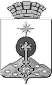 АДМИНИСТРАЦИЯ СЕВЕРОУРАЛЬСКОГО ГОРОДСКОГО ОКРУГА ПОСТАНОВЛЕНИЕАДМИНИСТРАЦИЯ СЕВЕРОУРАЛЬСКОГО ГОРОДСКОГО ОКРУГА ПОСТАНОВЛЕНИЕ22.01.2020                                                                                                           № 53                                                                                                          № 53г. Североуральскг. Североуральск«8.Василенко Ольга Юрьевна-заместитель заведующего отделом жилищно-коммунального хозяйства Администрации Североуральского городского округа»